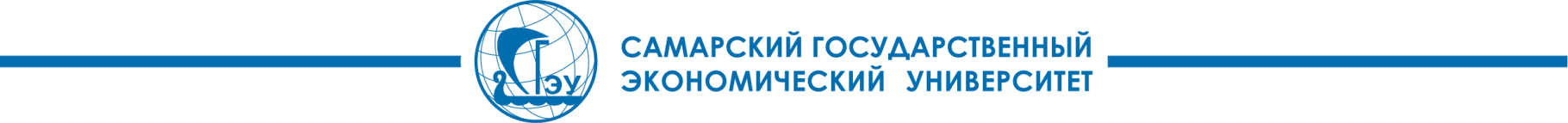 вакансия № _23  Дата _15.04.2021_
			Заявка на размещение вакансии направляется по адресу: trudstudent.sseu@yandex.ru с пометкой «Заявка на размещение вакансии» Министерство науки и высшего образования Российской ФедерацииФедеральное государственное автономное образовательное учреждение высшего образования«Самарский государственный экономический университет» ул. Советской Армии, д. 141, г. Самара, 443090Отдел по трудоустройству и карьерному росту выпускниковТел. 8-846-933-88-30, e-mail: trudstudent.sseu@yandex.ruПолное наименование организации ООО «Ай-Сис. Лаборатория учета»Сведения об организации(ОКВЭД, сайт организации)62.01 - Разработка компьютерного программного обеспеченияhttps://www.i-sys.ru/Количество размещаемых вакансий2Предлагаемая должностьРазработчик 1СПеречень профессиональных качеств и навыковСтудент последних курсов («Прикладная информатика»);Базовые знания бухгалтерии и экономики (желательны);Опыт разработки на платформе 1С (желателен);Базовые знания СУБД (желательны)желание применять имеющиеся теоретические знания на практикеПеречень личных качеств и навыковспособность к самообучению;системное мышление;умение анализировать большие объемы информацииУсловия работы:Условия работы:график работыПо договоренности (полная занятость, частичная занятость, удаленная работа)наличие командировокПо договоренностизаработная платаОт 20 000 р. до 40 000 р.  (по результатам собеседования)иноеУ нас можно:Выбрать удобный график работыПрокачаться в программированииПолучить опыт внедрения реальных сложных проектовРазвиваться, получать профессиональные сертификатыДлительность испытательного срока 3 месяца, возможно сокращение срока по результатам работы